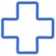 Szpital Powiatowy w Rykach sp. z o.o.Załącznik nr 2sprawy: ZP/SZP/03/2021Przygotowanie wraz z dostawą całodziennego wyżywienia dla pacjentów Szpitala Powiatowego w Rykach Sp. z o. o.FORMULARZ OFERTOWY WYKONAWCYDANE TELEADRESOWE Dane dotyczące WykonawcyNazwa:…………………………………………………………..Siedziba:…………………………………………………………Adres poczty elektronicznej…………………………….Strona internetowa:………………………………………..Skrzynka podawcza  ePuap………………………………Numer telefonu:	Numer faksu:	…..Numer REGON:	Numer NIP:	……Numer KRS: (jeśli dotyczy)………………………………Osoba ze strony Wykonawcy do kontaktu w postępowaniu:	Wykonawca jest małym lub średnim przedsiębiorcom □ TAK □ NIE (zaznaczyć właściwe)1 Dane dotyczące ZamawiającegoSzpital Powiatowy w Rykach Sp. z o.o., 08-500 Ryki, ul. Żytnia 23.Zobowiązania WykonawcyNawiązując do ogłoszenia o zamówieniu publicznym na ww. zadanie oferujemy wykonanie zamówienia, zgodnie z wymogami określonymi w Specyfikacji Warunków Zamówienia (dalej „SWZ") za : Cena oferty brutto: ………………..…..…………..zł  (słownie …………………………………………zł) wyliczona wg tabeli1 Małe przedsiębiorstwo to przedsiębiorstwo, które zatrudnia mniej niż 50 osób i którego roczny obrót lub suma bilansowa nie przekracza 10 mln EUR. Średnie przedsiębiorstwo ro przedsiębiorstwo, które zatrudnia mniej niż 250 osób i którego roczny obrót nie przekracza 50 mln EUR lub suma bilansowa nie przekracza 43 mln EUR.Szpital Powiatowy w Rykach sp. z o.o., ul. Żytnia 23, 08-500 Ryki
tel. centrala: 81 307 81 10, tel. sekretariat: 533 327 071, e-mail: sekretariat@rykiszpital.pl
NIP 506 011 81 85, KRS 0000767134, REGON 382358228rykiszpital.plOświadczenia WykonawcyOświadczam/-y, że wykonamy zamówienie publiczne w terminie oraz w sposób zgodny z warunkami i wymaganiami określonymi w SWZ oraz załącznikami do niej.Oświadczam/-y, że zapoznaliśmy się z SWZ oraz załącznikami, nie wnosimy żadnych zastrzeżeń oraz uzyskaliśmy niezbędne informacje do przygotowania oferty.Oświadczam/-y, że uważamy się za związanych ofertą na zasadach określonych w SWZ.Oświadczam/-y, że załączony do SWZ wzór umowy zostały przez nas/przeze mnie zaakceptowany bez zastrzeżeń i zobowiązujemy się w przypadku wyboru naszej oferty do zawarcia umowy w miejscu i terminie wyznaczonym przez Zamawiającego.Informacja dotycząca powstania u Zamawiającego obowiązku podatkowegoSkładając niniejszą ofertę, zgodnie z art. 225 ust.2 ustawy Pzp, informuję że wybór oferty (zaznaczyć właściwe):nie będzie prowadzić do powstania u Zamawiającego obowiązku podatkowego po stronie Zamawiającego,będzie prowadzić do powstania u Zamawiającego obowiązku podatkowego w odniesieniu do następujących towarów lub usług (należy podać rodzaj każdego towaru/usługi oraz wartość bez podatku VAT):których dostawa będzie prowadzić do jego powstania. Wartość towaru powodująca obowiązek podatkowy u Zamawiającego to:	zł netto2Zastrzeżenie tajemnicy przedsiębiorstwaZastrzegam, że następującedokumenty3	stanowią tajemnicę przedsiębiorstwa na podstawie art	ustawy	(uzasadnienie).Informacje na temat podwykonawców (nazwy/firmy podwykonawców oraz części zamówienia, które będą realizowane przez podwykonawców )2	Dotyczy Wykonawców, których oferty będą generować obowiązek doliczania wartości podatku VAT do wartości netto oferty, tj. w przypadku:wewnątrzwspólnotowego nabycia towarów,importu usług lub importu towarów, z którymi wiąże się obowiązek doliczenia przez zamawiającego przy porównywaniu cen ofertowych podatku VAT.3	Wykonawca, który zastrzega w ofercie tajemnicę przedsiębiorstwa, jest zobowiązany do uzasadnienia powodów oraz podstaw takiego zastrzeżenia.Inne informacje Wykonawcy:Oświadczam, że wypełniłem obowiązki informacyjne przewidziane w art. 13 lub 14 RODO4 wobec osób fizycznych, od których dane osobowe bezpośrednio lub pośrednio pozyskałem w celu ubiegania się o udzielenie zamówienia publicznego w niniejszym postępowaniu.** W przypadku gdy wykonawca nie przekazuje danych osobowych innych niż bezpośrednio jego dotyczących lub zachodzi wyłączenie stosowania obowiązku informacyjnego, stosownie do art. 13 ust. 4 lub art. 14 ust. 5 RODO treści oświadczenia wykonawca nie składa (usunięcie treści oświadczenia np. przez jego wykreślenie).                                                                (podpis Wykonawcy)dokument opatrzony kwalifikowanym podpisem elektronicznym4	Rozporządzenie Parlamentu Europejskiego i Rady (UE) 2016/679 z dnia 27 kwietnia 2016 r. w sprawie ochrony osób fizycznych w związku z przetwarzaniem danych osobowych i w sprawie swobodnego przepływu takich danych oraz uchylenia dyrektywy 95/46/WE (ogólne rozporządzenie o ochronie danych) (Dz. Urz. UE L 119 z 04.05.2016, str. 1).Rodzaj posiłkuLiczba jednostekCenajednostkowanettoWartość netto (kol. 2x3)Wartość brutto (kol. 4 + podatek VAT)Śniadanie55Obiad55Kolacja55RAZEM BRUTTO (suma wierszy kol. 5)RAZEM BRUTTO (suma wierszy kol. 5)RAZEM BRUTTO (suma wierszy kol. 5)RAZEM BRUTTO (suma wierszy kol. 5)	 zł